Southridge First School – Remote Learning Schedule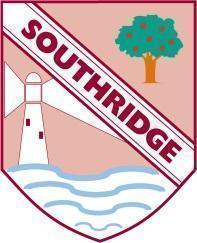 Our school core values are: Friendship, Kindness, Honesty, Respect and ResponsibilityDate: 14.1.21					Year Group / Class:  Year 1Today’s activities: Maths, English, Phonics and GeographyBelow are your activities for you to complete today. The lessons can be completed in any order.Overview:  Good morning, we hope you are all ready for week 2 of home learning. We were so impressed with how hard you all worked last week and we are looking forward to seeing what you do this week. Just a reminder to send your work by email to your class teacher. If possible please only send one email with all the work attached. We will continue to meet every morning for our registration session where we will let the children know what we would like them to do.  Year 1 CC - 9am, Year 1 KP - 9:15am.If you have any queries please do not hesitate to contact us.Kind regards,Mrs Pringle and Miss CassidyKaren.pringle@ntlp.org.uk    Catherine.cassidy@ntlp.org.uk Phonics:Ruth Miskin Daily Phonics Session: https://www.youtube.com/channel/UCo7fbLgY2oA_cFCIg9GdxtQToday’s sound: Set 3 Lessons –are speed sounds and spellingIf you are looking for extra phonics activities to support reading and writing you can also use the ‘Reading red words’ and ‘Read and hold a sentence 1’. For more confident readers you could look at ‘Reading longer words’ and ‘Read and hold a sentence 2’.Maths: Can I find the mass of objects in units?Watch the video clip: https://classroom.thenational.academy/lessons/to-find-the-mass-of-objects-in-units-6mukae?activity=video&step=1 Miss Jones will begin the lesson by introducing you to her non-standard unit of measure, a button. You will then make a prediction (a sensible guess) of how much an object weighs. It is not important whether or not your prediction is correct because the more you practise, the better you will get. Miss Jones will show you some balance scales so you can practise saying how much an object weighs. Remember that it is important to use full sentences and to try and use all of the mathematical vocabulary you have been introduced to. You will do this a few times before being introduced to your task.Your tasks today are reasoning activities where you use what you know about measuring mass to solve a problem.You can either write your answers down yourself or ask a grown up to write down what you say. Alternatively, youcould record yourself saying your answer and email the video to your teacher. Task 1: Look at the image of the balance scales. Which bag is heavier? How do you know?Task 2: (2 images in this task) Look at the image of the balance scales. Which box is heavier? How do you know?English: Can I add ‘s’ to make nouns plural?Watch the video lesson https://classroom.thenational.academy/lessons/to-add-s-to-make-nouns-plural-6gu6cr Today Miss Toole is going to introduce you to a tongue twister - can you say it? Next you are going to recap your information map by stepping and speaking, using actions to help you. Then you are going to learn what a noun is and identify them in some sentences. Next you are going to find out about the words singular and plural and identify which of the 4 words are singular and which are plural. The next 4 words you are going to change from singular to plural by adding ‘s’. Finally listen to a poem - can you identify the nouns? Are they singular or plural?Optional extra activity: Write out the poem in your neatest handwriting.Claws like to scratch,Paws like to run,Teeth like to bite,Tigers like to be in the sun.Task: record each of the 4 nouns then write them again adding ‘s’ to make them plural.What to submit: take a photo of the singular and plural nouns you wrote in the above task and email them to your teacher.Geography: Can I say what Europe is like?Miss Harris is going to be teaching you about Europe. There is a retrieval practise sheet in the worksheet tab if you would like to look at this before the lesson begins. You are going to begin with star words, the words you will use throughout the lesson. Then you will look at a world map and identify some of the continents.Task 1: order the continents from largest to smallest (it would be a good idea to have a map or globe to look at while you do this).Next you will look more closely at Europe and watch a video. To do this you will need to close the video and click ‘next’ in the bottom right hand corner of the screen. This will take you to the worksheet, the video is on slide 2. Once back on the main video you are going to use the map of Europe to identify 3 of the countries in this continent. You will then find out about the food, currency and landmarks of Europe. As you look through the landmarks try to remember which country each one is in as you will need this for your final task. Finally you will learn about the Queen and look at which countries she is sovereign of. You can complete the end of lesson quiz if you want to.Task 2: Match the country to the landmark.What to submit: take a photograph of tasks 1 and 2 and email them to your teacher.Additional ActivitiesIn addition to the tasks above we would anticipate that during the day the children will also:practise their spellings (either on Edshed or using the ‘Look, cover, write, check’ method).read (books from home, using the Read, Write, Inc videos, e-books. We are unable to safely send books home for your child to read at the moment but as a school we are actively looking at how we can support reading at home and will be in touch once we have something in place).be physically active (e.g. Joe Wicks workouts, Cosmic Yoga, Go Noodle, using your skipping rope or stop watch from school, setting up your own exercise activity, going for a walk/run).Handwriting practice (we will send activities to support this for you to use throughout the week. Please note, there is no expectation that you print these sheets out, they are a guide only but we ask that your child writes on lined paper when completing them).We absolutely appreciate that working from home and supporting your child’s learning at the same time is no easy task so please just do what you can and if we can support you with this in any way please ask.